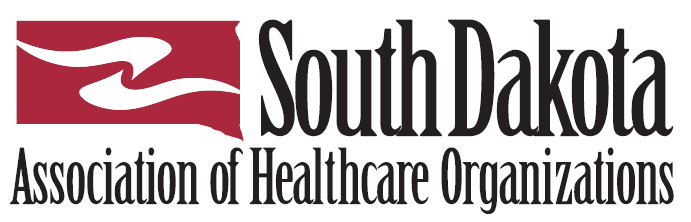 SDAHO wants to recognize outstanding achievements, innovation, and effective quality improvement projects and patient safety. The Quality Excellence Award must demonstrate successful implementation of strategies that have produced performance improvement in AIM areas.                  *As you want it to appear to others(The summary must not exceed 250 words.)Summary should not refer to names, organization and/or location as this will deem the application ineligible.  This will ensure unbiased judging takes place.APPLICATION
(The application narrative must not exceed 6 pages.)Application answers should not refer to names, organization and/or location or the application will be deemed ineligible.APPENDIX
(If needed)APPLICATION INFORMATIONAPPLICATION INFORMATIONAPPLICATION INFORMATIONORGANIZATION NAME*ADDRESSCITYSTATE/ZIPPHONEE-MAILCONTACT PERSONPROJECT SUMMARYSupporting Documentation.APPLICATION INFORMATIONAPPLICATION INFORMATIONAPPLICATION INFORMATIONApplication Category:Triple Aim Alignment Improved Population Health - improvements address population cared for with at least one shared characteristic contributing to health behaviors or health outcomes.Improved Experience of Care - improvements address experience of care.Lower Cost, Increased Value, or Reduced waste - reduced costs/waste, penalties or increased value of care.Aim AlignmentSafe – Project improved safety of care Timely – Project reduced waiting or delays in receiving care and services.Effective – Project used science and evidence based care as the standard in the delivery of care.Equitable – Project reduced or removed unequal treatment, provided equity of access to the care and treatment that improves disparity of population served.Efficient – Project focused on removal of waste and impacted cost of care and service. Person-Centered – Project impacted the system of care by respect personal preferences and put the person and/or family in control.Problem Statement (supported by data)Please describe the following in the open text field provided.Consider these questions:Identify the issue.Why was this issue selected for improvement?How does the problem work to improve the Aim’s listed above?What data supports that there is an issue? How does the issue link to the organizations plan, goals, mission?Supporting Documentation.Project GoalPlease describe the following in the open text field provided.Consider these questions:Are you using a SMART goal(s)?  Specific-is it detailed to the issue you want to see improvedMeasurable-can you see if there is improvementAppropriate-does it make sense to what you are workingRealistic-are you able to achieve the goal set given the resources, time, and work needing to be doneTimed-Do you have an end date when this should occur that can realistically be achieved  Supporting Documentation.Strategy to ImprovePlease describe the following in the open text field provided.Consider these questions:What are going to do to improve the issue?Describe the strategy/plan for this improvement project.Steps taken to implement these ideas.Location(s) for this improvement project (one area, all areas, community, etc.) and why this location was selected.Supporting Documentation.Methodology Used for Improvement and Evaluation of ProgressPlease describe the following in the open text field provided.Consider these questions:Was there a methodology or framework used to implement the improvement project?  Examples (there are many others): PDSA (Plan, Do, Study, Act)LeanIHI Improvement cycleImprovement tools used to implement the improvement project (Small tests of change, diagrams, surveys, etc.)How do you plan to change behavior, motivate and support change?  Ideas: Educate for understandingReward for implementationCelebrate successesInvolve those doing the work to develop the changeMake it as easy as possible to implement the changeSupporting Documentation.Engagement of Leaders and External StakeholdersPlease describe the following in the open text field provided.Consider these questions:How was leadership involved?Were there others involved such as patients, families, staff (from different areas), community, local pharmacy, etc. Supporting Documentation.Results Please describe the following in the open text field provided. Please note: one, five-page supplemental document in Word, Excel or PDF format may be submitted with the application to support this section; tables and graphics are encouraged.Consider these questions:Do you have data prior to changes?Do you have results yet? If not when?  Is there a sense of how the work is progressing?If you do have data, what was the change? If possible, include data before, data after, and time period of the data If possible, compare results with national, state or other data sourcesSupporting Documentation.Sustainability of Resources and ResultsPlease describe the following in the open text field provided.Consider these questions:Do you have a plan for reviewing results and making further improves and/or expansion of project?Is there a plan to continue to support work and to sustain improvement made?Supporting Documentation.Lessons LearnedPlease describe the following in the open text field provided.Consider these questions:Was the project successful?What did you learn?Were there challenges?What would you have done differentlyAre you able to build on this work?How did you address issues if there were challenges?What would you suggest others do if they implement a similar project?Supporting Documentation.